SupplementTable S1. Linear regression results on affect instability based on CT severity.Note. CT (n = 159), mild CT (n = 90), severe CT (n = 69), no CT (n = 187).a Reference group: no CT; b Unstandardized beta; c multiple testing (FDR p-value < 0.05) adjustment for 4 tests; d Loge-transformed (ln). Boldface indicates statistical significance (p < .05). CT, childhood trauma; PA, positive affect; NA, negative affect, SE, standard error. Table S2. Pearson correlations (r) between sociodemographic and main study variables (n = 346).Note: Categorical variables: point-biserial correlation. ***p < 0.001, ** p < 0.01, * p <0.05, a – loge-transformed (ln), b data missing for 1 participant. CT, childhood trauma; PA, positive affect; NA, negative affect.Table S3. Moderation findings by psychiatric status (lifetime vs. no lifetime disorder) in linear regression analyses.Note. CT (n = 159), no CT (n = 187).a Reference group: no CT; b Unstandardized beta; c multiple testing (FDR p-value < 0.05) adjustment; d Loge-transformed (ln); * Data missing for 1 participant. Boldface indicates statistical significance (p < 0.05). CT, childhood trauma; PA, positive affect; NA, negative affect, SE, standard error.Table S4. Linear regression results on affect fluctuations (lifetime disorder).Note. CT (n = 149), no CT (n = 123). a Reference group: no CT; b Unstandardized beta; c multiple testing (FDR p-value < 0.05) adjustment; d Loge-transformed (ln); Boldface indicates statistical significance (p < 0.05). CT, childhood trauma; PA, positive affect; NA, negative affect, SE, standard error.Table S5. Linear regression results on affect fluctuations (no lifetime disorder).Note. CT (n = 10), no CT (n = 64). a Reference group: no CT; b Unstandardized beta; c multiple testing (FDR p-value < 0.05) adjustment; d Loge-transformed (ln); * Data missing for 1 participant. Boldface indicates statistical significance (p < 0.05). CT, childhood trauma; PA, positive affect; NA, negative affect, SE, standard error.Table S6. Linear regression results on affect fluctuations based on CT types.Note. Emotional neglect (n = 130), emotional abuse (n = 84), physical abuse (n = 39), sexual abuse (n = 57), no CT (n = 187).a Analyzed in separate models with no CT as reference group; b Unstandardized beta; c multiple testing (FDR p-value < 0.05) adjustment for 4 tests per model; d Loge-transformed (ln); * Data missing for 1 participant. Boldface indicates statistical significance (p < 0.05). CT, childhood trauma; PA, positive affect; NA, negative affect, SE, standard error. Table S7. Moderation findings by mean levels of affect in linear regression analyses.Note. CT (n = 159), no CT (n = 187).a Reference group: no CT; b Unstandardized beta; c multiple testing (FDR) adjustment for 4 tests; d Loge-transformed (ln); * Data missing for 1 participant. Boldface indicates statistical significance (p < 0.05). CT, childhood trauma; PA, positive affect; NA, negative affect, SE, standard error.Table S8. Moderation findings by mean levels of affect in linear regression analyses (current or remitted disorder only).Note. CT (n = 149), no CT (n = 123).a Reference group: no CT; b Unstandardized beta; c multiple testing (FDR) adjustment for 4 tests; d Loge-transformed (ln); * Data missing for 1 participant. Boldface indicates statistical significance (p < 0.05). CT, childhood trauma; PA, positive affect; NA, negative affect, SE, standard error.Table S9. Pearson correlations (r) between antidepressant use and main study variables (n = 346).Note: Point-biserial correlation. ***p < 0.001, ** p < 0.01, * p < 0.05, a – loge-transformed (ln), b data missing for 1 participant. CT, childhood trauma; PA, positive affect; NA, negative affectFigure S1. Analytical steps of the main analysis.Note. PA, positive affect; NA, negative affect; CT, childhood trauma; EN, emotional neglect; EA, emotional abuse; PA, physical abuse; SA, sexual abuse.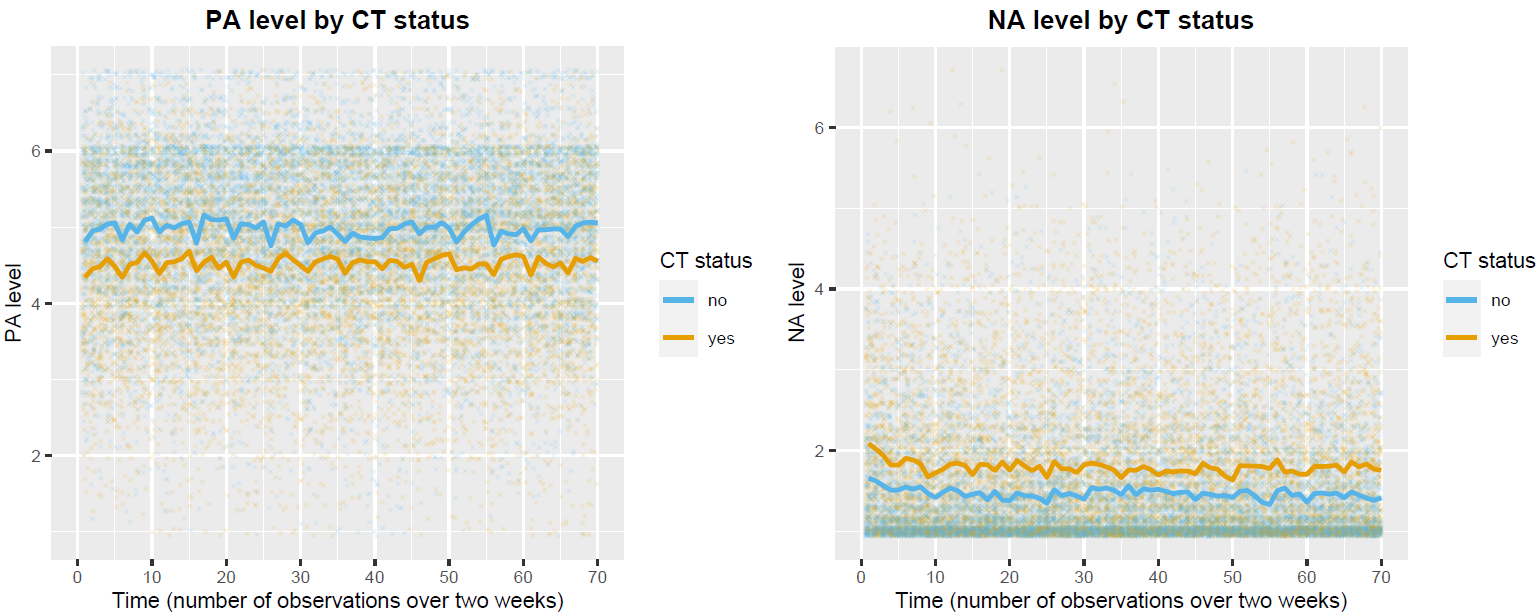 Figure S2. Visualization of the average PA and NA scores calculated for each timepoint over the two-week observations by CT status.Note. Crosses represent raw mean affect participant scores at each time point.CT (n = 159), no CT (n = 187). PA, positive affect; NA, negative affect; CT, childhood trauma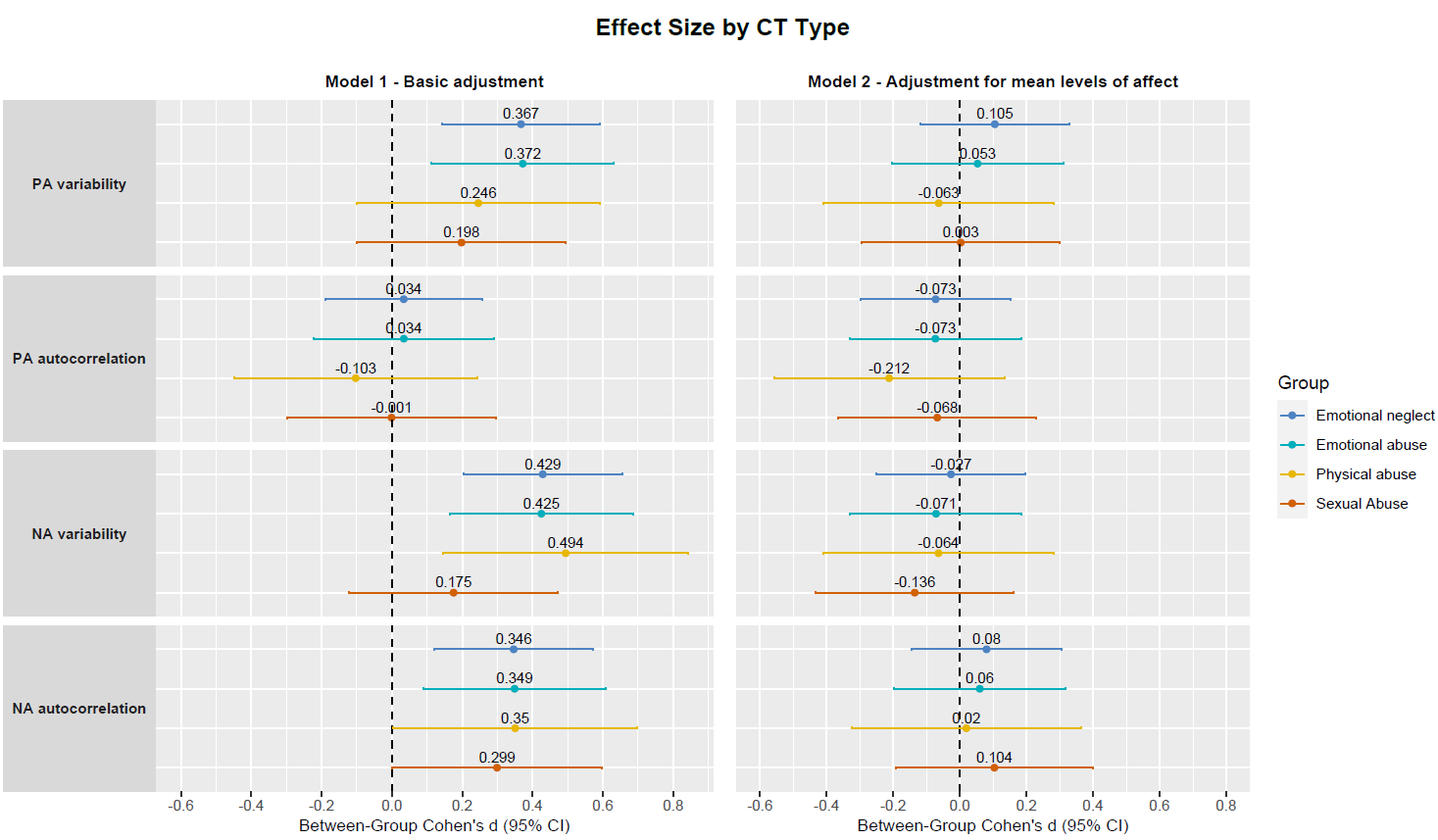 Figure S3. Forest plot of between group effect sizes with corresponding 95% confidence intervals (based on unstandardized regression coefficients) of affect fluctuations by CT type (referenced to no CT group). Note. Basic adjustment: age, sex, and education. CT types analyzed in separate models with no CT as reference group. Emotional neglect (n = 130), emotional abuse (n = 84), physical abuse (n = 39), sexual abuse (n = 57), no CT (n = 187).CT, childhood trauma; PA, positive affect; NA, negative affect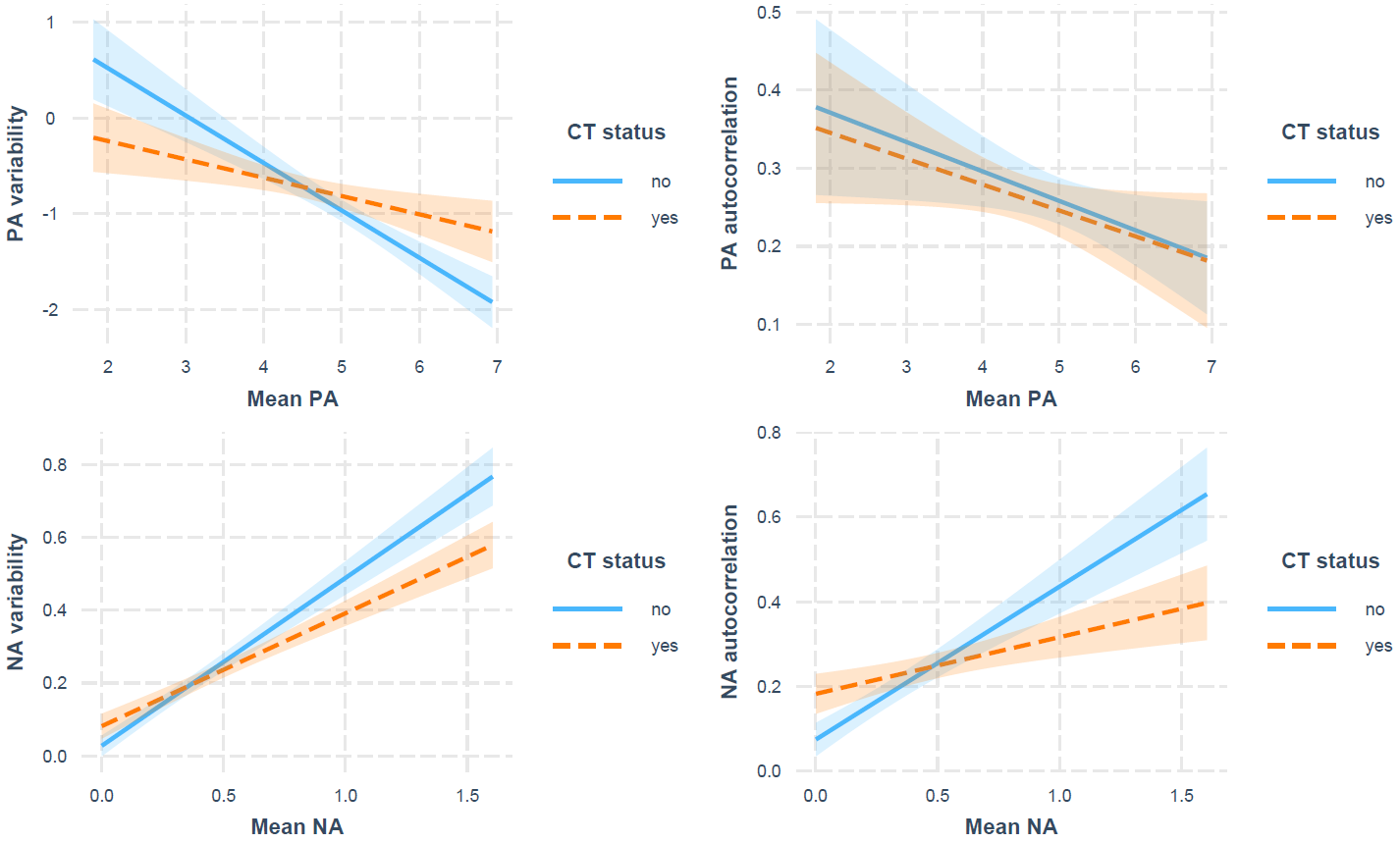 Figure S4. Association between dynamic affect fluctuations and mean affect levels with 95% confidence intervals according to CT status.Note. Adjusted for age, sex, education. CT, childhood trauma; PA, positive affect; NA, negative affect. Loge-transformed (ln): PA variability, NA variability, mean NA level.AffectAny CTaAny CTaAny CTaAny CTaAny CTaMild CTaMild CTaMild CTaMild CTaMild CTaSevere CTaSevere CTaSevere CTaSevere CTaSevere CTaAffectBetabSEppFDRcd BetabSEppFDRcd BetabSEppFDRcd Model 1 – adjustment for age, sex, and educationModel 1 – adjustment for age, sex, and educationModel 1 – adjustment for age, sex, and educationModel 1 – adjustment for age, sex, and educationModel 1 – adjustment for age, sex, and educationModel 1 – adjustment for age, sex, and educationModel 1 – adjustment for age, sex, and educationModel 1 – adjustment for age, sex, and educationModel 1 – adjustment for age, sex, and educationModel 1 – adjustment for age, sex, and educationModel 1 – adjustment for age, sex, and educationModel 1 – adjustment for age, sex, and educationModel 1 – adjustment for age, sex, and educationModel 1 – adjustment for age, sex, and educationModel 1 – adjustment for age, sex, and educationPA instabilityd0.1200.0390.0020.0040.3360.1000.0450.0280.0560.2780.1470.0510.0040.0080.412NA instability0.1090.027<0.001<0.0010.4350.0850.0320.0090.0340.3350.1440.036<0.001<0.0010.580Model 2 – additional adjustment for mean levels of affectModel 2 – additional adjustment for mean levels of affectModel 2 – additional adjustment for mean levels of affectModel 2 – additional adjustment for mean levels of affectModel 2 – additional adjustment for mean levels of affectModel 2 – additional adjustment for mean levels of affectModel 2 – additional adjustment for mean levels of affectModel 2 – additional adjustment for mean levels of affectModel 2 – additional adjustment for mean levels of affectModel 2 – additional adjustment for mean levels of affectModel 2 – additional adjustment for mean levels of affectModel 2 – additional adjustment for mean levels of affectModel 2 – additional adjustment for mean levels of affectModel 2 – additional adjustment for mean levels of affectModel 2 – additional adjustment for mean levels of affectPA instabilityd0.0470.0380.2220.2960.1300.0400.0440.3700.4930.1100.0570.0500.2490.3320.157NA instability0.0130.0200.5130.5130.0510.0050.0240.8290.8290.0200.0260.0270.3400.3400.101CT, yesMean PAVariabilityPAaAutocorrelationPAMean NAaVariabilityNAaAutocorrelationNAbAge (years)0.123*0.086-0.158**-0.033-0.077-0.089-0.021Sex, male-0.091-0.007-0.167**-0.0370.077-0.0410.028Education (years)-0.152**0.073-0.011-0.003-0.107*-0.063-0.070AffectCTa × lifetime disorderCTa × lifetime disorderCTa × lifetime disorderCTa × lifetime disorderAffectBetabSEppFDRcAdjustment for age, sex, education, and psychiatric statusAdjustment for age, sex, education, and psychiatric statusAdjustment for age, sex, education, and psychiatric statusAdjustment for age, sex, education, and psychiatric statusMean PA0.1760.2720.5190.934Mean NA0.0060.1170.963 0.963PA variabilityd0.0800.2520.7500.934PA autocorrelation-0.0350.0640.5920.934NA variabilityd0.0170.0620.7790.934NA autocorrelation*-0.0630.0680.3550.934Additional adjustment for mean levels of affectAdditional adjustment for mean levels of affectAdditional adjustment for mean levels of affectAdditional adjustment for mean levels of affectPA variabilityd0.1330.2390.5790.736PA autocorrelation-0.0290.0640.6450.736NA variabilityd0.0160.0460.7360.736NA autocorrelation*-0.0640.0640.3120.736AffectAny CTaAny CTaAny CTaAny CTaAny CTaAffectBetabSEppFDRcdAdjustment for age, sex, and educationAdjustment for age, sex, and educationAdjustment for age, sex, and educationAdjustment for age, sex, and educationAdjustment for age, sex, and educationMean PA-0.2850.0990.0040.018-0.362Mean NA0.1200.0430.0060.0180.344PA variabilityd0.1250.0880.1550.3110.174PA autocorrelation-0.0160.0220.4580.513-0.091NA variabilityd0.0230.0230.3180.4760.122NA autocorrelation0.0150.0230.5130.5130.081Additional adjustment for mean levels of affectAdditional adjustment for mean levels of affectAdditional adjustment for mean levels of affectAdditional adjustment for mean levels of affectAdditional adjustment for mean levels of affectPA variabilityd0.0490.0850.5680.7270.068PA autocorrelation-0.0250.0220.2650.530-0.142NA variabilityd-0.0200.0180.2550.530-0.106NA autocorrelation-0.0080.0220.7270.727-0.043AffectAny CTaAny CTaAny CTaAny CTaAny CTaAffectBetabSEppFDRcdAdjustment for age, sex, and educationAdjustment for age, sex, and educationAdjustment for age, sex, and educationAdjustment for age, sex, and educationAdjustment for age, sex, and educationMean PA-0.5030.2020.0150.092-0.862Mean NA0.0970.0710.1790.5360.479PA variabilityd0.0090.2360.9690.9690.013PA autocorrelation0.0110.0640.8620.9690.061NA variabilityd-0.0020.0300.9440.969-0.023NA autocorrelation*0.0600.0700.3940.7870.304Additional adjustment for mean levels of affectAdditional adjustment for mean levels of affectAdditional adjustment for mean levels of affectAdditional adjustment for mean levels of affectAdditional adjustment for mean levels of affectPA variabilityd-0.2630.2200.2360.471-0.389PA autocorrelation-0.0030.0670.9690.9690.017NA variabilityd-0.0320.0210.1290.471-0.378NA autocorrelation*0.0260.0660.6990.9320.131AffectEmotional neglectaEmotional neglectaEmotional neglectaEmotional neglectaEmotional neglectaEmotional neglectaEmotional abuseaEmotional abuseaEmotional abuseaEmotional abuseaEmotional abuseaEmotional abuseaPhysical abuseaPhysical abuseaPhysical abuseaPhysical abuseaPhysical abuseaSexual abuseaSexual abuseaSexual abuseaSexual abuseaSexual abuseaAffectBetabSEpFDRcdBetabBetabSEpFDRcdBetabBetabSEpFDRcdBetabSEpFDRcdModel 1 – adjustment for age, sex, and educationModel 1 – adjustment for age, sex, and educationModel 1 – adjustment for age, sex, and educationModel 1 – adjustment for age, sex, and educationModel 1 – adjustment for age, sex, and educationModel 1 – adjustment for age, sex, and educationModel 1 – adjustment for age, sex, and educationModel 1 – adjustment for age, sex, and educationModel 1 – adjustment for age, sex, and educationModel 1 – adjustment for age, sex, and educationModel 1 – adjustment for age, sex, and educationModel 1 – adjustment for age, sex, and educationModel 1 – adjustment for age, sex, and educationModel 1 – adjustment for age, sex, and educationModel 1 – adjustment for age, sex, and educationModel 1 – adjustment for age, sex, and educationModel 1 – adjustment for age, sex, and educationModel 1 – adjustment for age, sex, and educationModel 1 – adjustment for age, sex, and educationModel 1 – adjustment for age, sex, and educationModel 1 – adjustment for age, sex, and educationModel 1 – adjustment for age, sex, and educationPA variabilityd0.2680.0840.0020.0030.3670.2750.2750.0990.0060.0120.3720.1890.1890.1370.1690.2250.2460.1520.1200.2070.3700.198PA autocorrelation 0.0060.0210.7850.7850.0340.0060.0060.0240.7950.7950.034-0.019-0.0190.0330.5700.570-0.103-0.00020.0280.9950.995-0.001NA variabilityd0.0790.021<0.0010.0010.4290.0760.0760.0240.0020.0070.4250.0910.0910.0330.0060.0240.4940.0310.0280.2770.3700.175NA autocorrelation*0.0680.0230.0040.0050.3460.0690.0690.0270.0110.0140.3490.0710.0710.0360.0520.1030.3500.0600.0320.0640.2570.299Model 2 – additional adjustment for mean levels of affectModel 2 – additional adjustment for mean levels of affectModel 2 – additional adjustment for mean levels of affectModel 2 – additional adjustment for mean levels of affectModel 2 – additional adjustment for mean levels of affectModel 2 – additional adjustment for mean levels of affectModel 2 – additional adjustment for mean levels of affectModel 2 – additional adjustment for mean levels of affectModel 2 – additional adjustment for mean levels of affectModel 2 – additional adjustment for mean levels of affectModel 2 – additional adjustment for mean levels of affectModel 2 – additional adjustment for mean levels of affectModel 2 – additional adjustment for mean levels of affectModel 2 – additional adjustment for mean levels of affectModel 2 – additional adjustment for mean levels of affectModel 2 – additional adjustment for mean levels of affectModel 2 – additional adjustment for mean levels of affectModel 2 – additional adjustment for mean levels of affectModel 2 – additional adjustment for mean levels of affectModel 2 – additional adjustment for mean levels of affectModel 2 – additional adjustment for mean levels of affectModel 2 – additional adjustment for mean levels of affectPA variabilityd0.0780.0820.3430.7400.1050.0400.0400.0950.6780.6780.053-0.049-0.0490.1280.6990.905-0.0630.0020.1130.9840.9840.003PA autocorrelation-0.0130.0220.5650.740-0.073-0.013-0.0130.0250.6110.678-0.073-0.039-0.0390.0340.2520.905-0.212-0.0120.0290.6780.904-0.068NA variabilityd-0.0050.0160.7400.740-0.027-0.013-0.0130.0180.4690.678-0.071-0.012-0.0120.0220.5980.905-0.064-0.0240.0190.1950.779-0.136NA autocorrelation*0.0160.0220.4590.7400.0800.0120.0120.0250.6330.6780.0600.0040.0040.0340.9050.9050.0200.0210.0290.4550.9040.104AffectAny CTa × mean PAAny CTa × mean PAAny CTa × mean PAAny CTa × mean PAAny CTa × mean NAAny CTa × mean NAAny CTa × mean NAAny CTa × mean NAAffectBetabSEppFDRcBetabSEppFDRcAdjustment for age, sex, education, and mean levels of affectAdjustment for age, sex, education, and mean levels of affectAdjustment for age, sex, education, and mean levels of affectAdjustment for age, sex, education, and mean levels of affectAdjustment for age, sex, education, and mean levels of affectAdjustment for age, sex, education, and mean levels of affectAdjustment for age, sex, education, and mean levels of affectAdjustment for age, sex, education, and mean levels of affectPA variabilityd0.3040.0900.0010.001----PA autocorrelation0.0050.0240.8530.853----NA variabilityd-----0.1510.041<0.001<0.001NA autocorrelation*-----0.2280.056<0.001<0.001AffectAny CTa × mean PAAny CTa × mean PAAny CTa × mean PAAny CTa × mean PAAny CTa × mean NAAny CTa × mean NAAny CTa × mean NAAny CTa × mean NAAffectBetabSEppFDRcBetabSEppFDRcAdjustment for age, sex, education, and mean levels of affectAdjustment for age, sex, education, and mean levels of affectAdjustment for age, sex, education, and mean levels of affectAdjustment for age, sex, education, and mean levels of affectAdjustment for age, sex, education, and mean levels of affectAdjustment for age, sex, education, and mean levels of affectAdjustment for age, sex, education, and mean levels of affectAdjustment for age, sex, education, and mean levels of affectPA variabilityd0.2520.1070.0200.029----PA autocorrelation-0.0110.0280.7090.709----NA variabilityd-----0.1480.0500.0030.013NA autocorrelation*-----0.1450.0630.0220.029CT, yesMean PAVariabilityPAaAutocorrelationPAMean NAaVariabilityNAaAutocorrelationNAbAntidepressant use, yes0.149**-0.329***0.209***0.126*0.304***0.307***0.218***